RESULTADO – TOMADA DE PREÇONº 20211611S055HMIO Instituto de Gestão e Humanização – IGH, entidade de direito privado e sem finslucrativos, classificado como Organização Social, vem tornar público o resultado daTomada de Preços, com a finalidade de adquirir bens, insumos e serviços para o HMI -Hospital Materno Infantil, com endereço à Rua R-7, S/N, Setor Oeste, Goiânia, CEP: 74.125-090.VALORGLOBALFONECEDOROBJETODUARTE & ALMEIDACONTRATAÇÃO DE EMPRESA ESPECIALIZADA NAPRESTAÇÃO DE SERVIÇO DE RECARGA E MANUTENÇÃODE EXTINTORES.PROJETOS E COMBATE AINCENDIOS EIRELICNPJ: 32.156.620/0001-00R$1.130,00Goiânia/GO, 04 de Janeiro de 2022.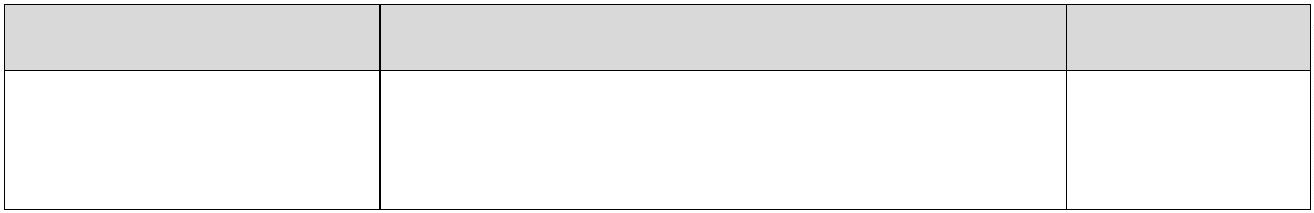 